Pumpkin Muffins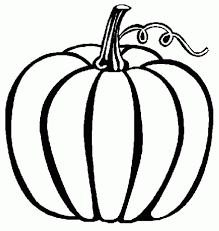 *Makes 12 muffinsIngredients:2 eggs	375 ml white flour, sifted200 ml canned pumpkin	250 ml white sugar175 ml vegetable oil	5 ml nutmeg, 5 ml ginger, 5 ml cloves10 ml cinnamon	5 ml baking powder2 ml salt	5 ml baking soda                                 25 ml brown sugar (for top)Directions:Put oven rack in the middle position and preheat oven to 350°F. Put liners in muffin cups. Stir together flour, salt, baking powder, and baking soda in a small bowl.Whisk together pumpkin, oil, and eggs in a large bowl. Next, add spices and white sugar and stir until smooth. 									Stir in flour mixture until just combined. Do not over stir, batter should be lumpy.		Divide batter among the muffin cups (each should be about ¾ full), then sprinkle tops with brown sugar. Bake until puffed and golden brown, approximately 25-30 minutes. A toothpick inserted into the centre of a muffin should come out clean.				Cool in pan for 5 minutes, then transfer muffins to a cooling rack. Serve with hot apple cider.